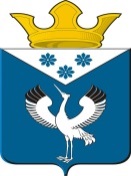 Российская ФедерацияСвердловская областьГлава муниципального образованияБаженовское сельское поселениеБайкаловского муниципального районаСвердловской областиПОСТАНОВЛЕНИЕот 04.04.2022г.с.Баженовское                                           № 40Об утверждении исходного значения размера вреда при превышении допустимых нагрузок на ось транспортного средства для автомобильной дороги и постоянных коэффициентов для автомобильных дорог местного значения Баженовского сельского поселенияВ соответствии с Федеральным законом от 08 ноября 2007 года N 257-ФЗ "Об автомобильных дорогах и о дорожной деятельности в Российской Федерации и о внесении изменений в отдельные законодательные акты Российской Федерации", Постановлением Правительства Российской Федерации от 31 января 2020 года N 67 (ред. от 26.10.2020) "Об утверждении правил возмещения вреда, причиняемого тяжеловесными транспортными средствами, об изменении и признании утратившими силу некоторых актов Правительства Российской Федерации", Постановлением Правительства Свердловской области от 26.03.2020 N 175-ПП "Об утверждении исходного значения размера вреда при превышении допустимых нагрузок на ось транспортного средства для автомобильной дороги и постоянных коэффициентов для автомобильных дорог регионального и межмуниципального значения Свердловской области и признании утратившим силу Постановления Правительства Свердловской области от 09.03.2010 N 361-ПП "О размере вреда, причиняемого тяжеловесными транспортными средствами автомобильным дорогам регионального и межмуниципального значения Свердловской области", руководствуясь Федеральным законом от 06 октября 2003 года N 131-ФЗ "Об общих принципах организации местного самоуправления в Российской Федерации", Уставом Баженовского сельского поселенияПОСТАНОВЛЯЮ:1. Утвердить исходное значение размера вреда при превышении допустимых нагрузок на ось транспортного средства для автомобильной дороги и постоянные коэффициенты для автомобильных дорог общего пользования местного значения Баженовского сельского поселения (прилагаются).2. Расчеты и взимание платы в счет возмещения вреда, а также возврат излишне уплаченных (взысканных) платежей в счет возмещения вреда осуществлять в соответствии с Правилами возмещения вреда, причиняемого тяжеловесными транспортными средствами, утвержденными Постановлением Правительства Российской Федерации от 31.01.2020 N 67 (ред. от 26.10.2020) "Об утверждении Правил возмещения вреда, причиняемого тяжеловесными транспортными средствами, об изменении и признании утратившими силу некоторых актов Правительства Российской Федерации".3. Опубликовать настоящее Постановление в газете «Вести Баженовского сельского поселения» и разместить на официальном сайте администрации муниципального образования Баженовское сельское поселение Байкаловского муниципального района Свердловской области в сети «Интернет» https://bajenovskoe.ru.4. Контроль за выполнением настоящего постановления оставляю за собой.Глава муниципального образования Баженовское сельское поселение                                                              Байкаловского муниципального района Свердловской области                                                                       С.М. СпиринПриложениек Постановлению Главы МОБаженовское сельское поселениеБайкаловского муниципального районаСвердловской областиот 04.04.2022 № 40ИСХОДНОЕ ЗНАЧЕНИЕРАЗМЕРА ВРЕДА ПРИ ПРЕВЫШЕНИИ ДОПУСТИМЫХ НАГРУЗОК НА ОСЬТРАНСПОРТНОГО СРЕДСТВА АВТОМОБИЛЬНОЙ ДОРОГИ И ПОСТОЯННЫЕКОЭФФИЦИЕНТЫ ДЛЯ АВТОМОБИЛЬНЫХ ДОРОГ ОБЩЕГО ПОЛЬЗОВАНИЯМЕСТНОГО ЗНАЧЕНИЯ БАЖЕНОВСКОГО СЕЛЬСКОГО ПОСЕЛЕНИЯНомер строкиНормативная (расчетная) осевая нагрузка (тонн/ось)Исходное значение размера вреда (руб./100 км)Постоянные коэффициентыПостоянные коэффициентыНомер строкиНормативная (расчетная) осевая нагрузка (тонн/ось)Исходное значение размера вреда (руб./100 км)ab1.685007,30,272.10184037,72,43.11,584039,52,7